Wednesday 10th February 2021   YEAR 2Enjoy doing the activities listed.  The order to do them in is suggested below but you can change them to suit you. Please send me any work, photos or comments via Tapestry. Thank you. Maths     Level 1 challenge:   Can I write a repeated subtraction and a division sum for each picture problem?Here is an example     total  40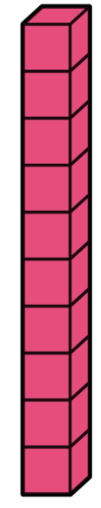                 40   -      10      -  10     -  10     -   10    =   0                 40   ÷  10   =   4                 Now your turn           Now draw some pictures  to match this sum     40  ÷10 = 4  Maths level 2 challenge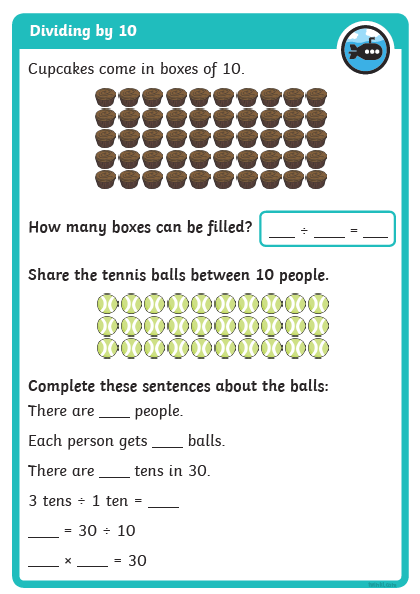 EnglishCan I write a fact file about Louis Braille?                      Louis Braille ………………………………………………………………………………………………………………………..………………………………………………………………………………………………………………………….………………………………………………………………………………………………………………………..………………………………………………………………………………………………………………………….………………………………………………………………………………………………………………………..………………………………………………………………………………………………………………………….………………………………………………………………………………………………………………………..………………………………………………………………………………………………………………………….                                                  ……………………………………………………….                                                  ………………………………………………………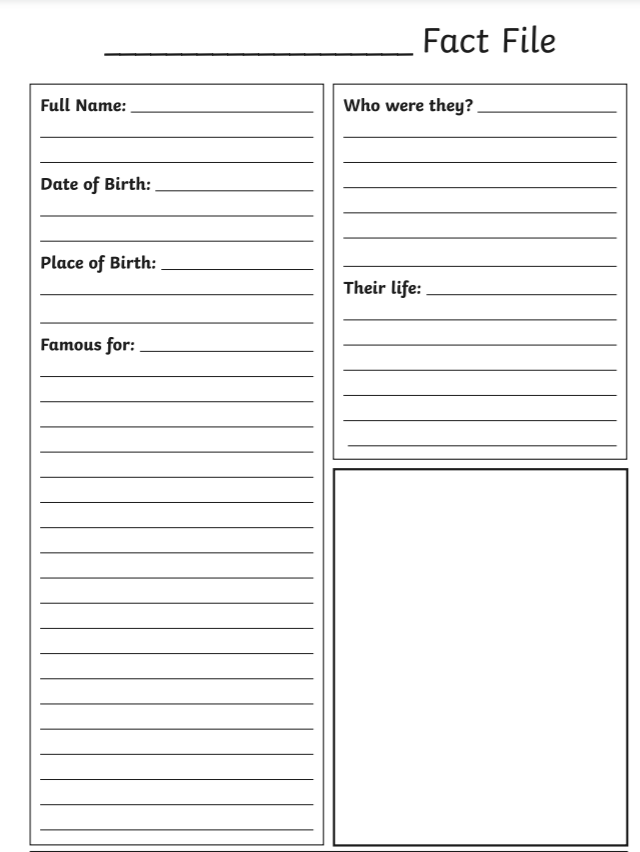 GrammarCan I complete the sentences using the list of conjunctions?

The first one has been done for you.and, because, and, but, and, whenSome fish are big and some fish are small.Seaweed looks like a plant ........... it's an algae.Seaweed grows close to the surface ........... it uses the sun to make food.Plankton is made up of tiny plants ........... animals.Ocean habitats are large ........... wet............ whales need to breathe, they swim to the surface.Answers below!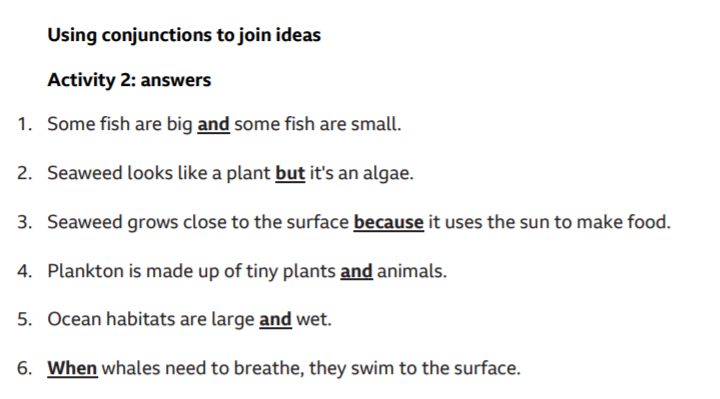 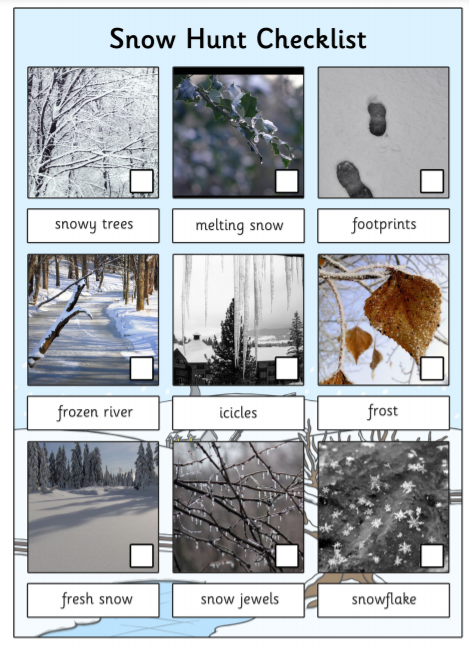 MORNINGLet’s get started  challengeHave a change from Joe  by trying out these! Make a choice to suit you and how you are feeling!https://imoves.com/the-imovement    Maths Learning objective: All childrenCan I write a repeated subtraction and a division sum for groups of 10?Some childrenCan I show the link with multiplication?This week we will be grouping into groups of 2, 5 and 10 and seeing the link between repeated subtraction and division.  IntroductionToday we will be looking at grouping into groups of 10 and be more confident in seeing the link between repeated subtraction and division.Look at this question: How many groups of 10 bricks?   First count the total  -   30   We can work it out by  splitting them into equal groups of tenSo the answer is 3 groups We could count back to check as a repeated subtraction sum30   -   10   -  10   -  10  =  0Or we can write is as 30 ÷ 10 = 3.This can be read as ‘how many groups of 10 are there in 30?’.    Here are some different ways to work out division :                         -10                       -10                     -10               0                         10                    20                        30                     jump in groups of 10, 3 times from 30Arrays                                                                             30 divided into groups of 10 is 3Remember It helps to know your x10 table by heart!when dividing by 10 answers will always end in 0.It can’t be done in any order. It can be checked by multiplying.  Activities All childrenWrite sums for the pictures, as you have been doing above (see worksheet below).Most childrenTry the sheet English Learning objective: Can I write a fact file for Louis Braille?IntroductionLook back at your mind map and all the facts you have learnt about Louis Braille.Today you will turn these facts into longer sentences e.g. lived in FranceLouis Braille was born in France in 1809. Activity:  Write your own fact file by using ONE of the writing frames below and your mind map to help you.Remember think it, say it, write it, check itHandwriting/ spellings, grammar, punctuation  or phonicsLearning objective:  Can I complete the sentences using the list of conjunctions?
   Introduction  This week you are exploring co-ordinating conjunctions.On Monday you watched a video to explain how you can use words like because to join 2 parts of a sentence together to make it more interesting.Today you will be practising what your learnt. Activities  Go to  https://www.bbc.co.uk/bitesize/articles/z6rvbdm activity 1 - can you spot the conjunctions (joining words)?Now try activity 2- watch the video and then complete the sentences (these are also copied below)Lunchtime!AFTERNOON Reading Explore the work of Rob Biddolph, children’s author and illustrator. Use his You Tube videos  -Draw with Rob - to learn how to draw characters  http://www.robbiddulph.com/draw-with-rob PE  You have a choice - it may depend on the weather!Check out some new links below. Go for a walk or bike ride.https://www.nhs.uk/10-minute-shake-up/shake-upsDo a cosmic yoga session https://www.youtube.com/user/CosmicKidsYogahttps://www.youthsporttrust.org/primary-pe-activities Story/ yoga/ mindfulness activity  Have fun in the snow!  Can you catch a snowflake on your tongue?Can you make a snowman?Or go for a hunt in the snow (see idea sheet below) Additional notes for parents.